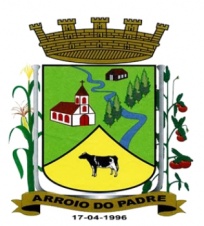 ESTADO DO RIO GRANDE DO SULMUNICÍPIO DE ARROIO DO PADREGABINETE DO PREFEITOA                                                                                                                       Mensagem 32/2016.Câmara Municipal de Vereadores                                                                                                                      Senhor Presidente                                                                                                                                                  Senhores Vereadores	Novamente dirijo-me a esta Casa de Leis nesta data com o objetivo de pedir autorização legislativa para o Município contratar em caráter temporário e emergencial e um servidor Atendente de Educação Infantil, que pelo período indicado possa substituir a Sra. Denise Braun Neuschrank que está em licença maternidade.	O afastamento da servidora tem causado alguns transtornos, pois está lotada na escola de educação infantil e ali a demanda por atendimento é grande o que exige do Município providências para a sua substituição.	Nesse sentido percebendo-se de forma nítida a presença do interesse público no proposto no projeto de lei 32/2016, peço aos Senhores que deem a este tramitação nesta Casa de Leis em regime de urgência.	Nada mais a tratar no momento, firmo-me com votos de estima.	Atenciosamente.	Arroio do Padre, 11 de março de 2016.Leonir Aldrighi Baschi                                                                                                                                            Prefeito MunicipalImo. Sr.                                                                                                                                                                             Roni Rutz BuchveitzPresidente da Câmara Municipal de Vereadores                                                                                                       Arroio do Padre/RS.    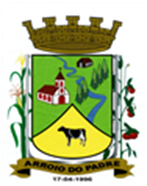 ESTADO DO RIO GRANDE DO SULMUNICÍPIO DE ARROIO DO PADREGABINETE DO PREFEITOPROJETO DE LEI Nº 32 DE 11 DE MARÇO DE 2016.	Autoriza o Município de Arroio do Padre, Poder Executivo, a contratar servidor por tempo determinado, para atender a necessidade de excepcional interesse público para o Cargo de Atendente de Educação Infantil.Art. 1º A presente Lei trata da contratação por tempo determinado de servidor que desempenhará suas funções junto a Secretaria Municipal de Educação, Cultura, Esporte e Turismo.Art. 2º Fica autorizado o Município de Arroio do Padre, Poder Executivo, com base no inciso IX, art. 37 da Constituição Federal, a contratar servidor pelo prazo de 03 (três) meses, prorrogável por mais 02 (dois) meses, a fim de desempenhar a função de Atendente de Educação Infantil, junto a Secretaria Municipal de Educação, Cultura, Esporte e Turismo, conforme quadro abaixo:§1º Fica autorizado o Poder Executivo a realizar nova contratação pelo período remanescente, no caso de desistência ou rescisão antecipada do contrato temporário e desde que persista a justificativa da necessidade da contratação.§2º Cessada a necessidade que motivou a contratação, estará a Administração Municipal autorizada a promover rescisão do contrato, ainda que antes da data prevista para o seu término, sem que disto decorra qualquer obrigação de indenização a seu ocupante.Art. 3º As especificações funcionais e a descrição sintética das atribuições do cargo a ser desenvolvido, e os requisitos para o provimento, estão contidos no Anexo I da presente Lei.  Art. 4º A forma de contratação será realizada em caráter administrativo, tendo o contratado os direitos e deveres estabelecidos no Regime Jurídico, aplicável aos servidores municipais, e será realizado o Processo Seletivo Simplificado.Art. 5º Constatada a necessidade de atendimento à população e relevante interesse público, poderá o contratado de conformidade com a presente Lei, realizar serviço extraordinário com a devida autorização e justificativa da Secretaria a qual está vinculado.Art. 6º O recrutamento, a seleção e a contratação do servidor será de responsabilidade da Secretaria Municipal de Administração, Planejamento, Finanças, Gestão e Tributos, cabendo a Secretaria Municipal de Educação, Cultura, Esporte e Turismo a execução e fiscalização do contrato celebrado.  Art. 7º Ao servidor contratado por esta Lei, aplicar-se-á o Regime Geral de Previdência Social.Art. 8º As despesas decorrentes desta Lei correrão por conta de dotações orçamentárias específicas. Art. 9º Esta Lei entra em vigor na data de sua publicação.Arroio do Padre, 11 de março de 2016. Visto técnicoLoutar PriebSecretário de Administração, Planejamento,                     Finanças, Gestão e Tributos                               Leonir Aldrighi BaschiPrefeito MunicipalANEXO I DO PROJETO DE LEI 32/2016CARGO: ATENDENTE DE EDUCAÇÃO INFANTILPadrão: SE 34ATRIBUIÇÕES:	Síntese dos Deveres: Executar atividades de cuidado, orientação e recreação infantil.	Exemplo de Atribuições: Executar atividades diárias de recreação, de artes, entretenimento e rítmicas sob a orientação de profissional da educação; acompanhar as crianças em passeios, visitas e festividades sociais em auxílio ao professor; executar, orientar, cuidar e auxiliar as crianças no que refere a higiene pessoal; auxiliar na alimentação; servir as refeições e auxiliar as crianças menores a se alimentar, auxiliar as crianças a desenvolverem a coordenação motora, mediante exercícios e brinquedos, conforme orientação do professor responsável; observar a saúde e o bem estar das crianças comunicando ao professor qualquer alteração ajudando, quando necessário, a levá-las ao atendimento médico e ambulatorial; ajudar a ministrar os medicamentos, conforme prescrição médica sob orientação; orientar os pais quanto à higiene infantil; comunicar ao professor e à direção da escola qualquer incidente ou dificuldade ocorrida; ajudar o professor na apuração da frequência diária e mensal das crianças; auxiliar nos procedimentos de higiene dos alunos; executar outras tarefas afins.	Condições de Trabalho:	a) Carga Horária: 40 horas semanais	Requisitos para preenchimento do cargo:	a) Idade: Mínima de 18 anos	b) Escolaridade: Ensino Médio completoNº de CargosDenominaçãoRemuneração MensalCarga Horária Semanal01 profissionalAtendente de Educação InfantilR$ 1.170,9840 horas